Дополнения и изменения в Соглашение между Брянской городской администрацией, управлением образования Брянской городской администрации и районными организациями Профсоюза работников народного образования и науки Российской Федерации  г. Брянска на 2018 -2020 годы 1. Во 2 абзаце пункта 1.1. Раздела I «Общие положения» слова «отраслевом Соглашении между Правительством Брянской области, департаментом образования и науки Брянской области и областной организацией Профсоюза работников народного образования и науки Российской Федерации на 2017-2019г.г.» заменить на слова «отраслевом Соглашении между Правительством Брянской области, департаментом образования и науки Брянской области и Брянской областной организацией Профессионального союза работников народного образования и науки Российской Федерации на 2020-2022 годы».2. В пункте 1.5. слова «до 31 декабря 2020 года» заменить на слова «до 31 декабря 2023 года».3. Пункт 1.5. дополнить абзацем следующего содержания.«Текст Соглашения после его уведомительной регистрации размещается на официальных сайтах управления образования https://uobga.ru/ и районных организаций Профсоюза: www.eseur.ru/bezhbryansk/, /www.eseur.ru/sovbryansk/, www.eseur.ru/volbryansk/, www.eseur.ru/fokbryansk/. 4. В пункте 2.1.4. Раздела II. «Развитие социального партнерства и участие профсоюзных органов в управлении организациями» слова «Организовывать конкурс «Лучший коллективный договор» заменить на слова «Участвовать в конкурсе «Лучший коллективный договор».5. Пункт 4.1. Раздела IV. «Оплата труда и нормы оплаты труда» дополнить абзацем следующего содержания.«При утверждении новых, внесении изменений и дополнений в действующие муниципальные положения об оплате труда работников муниципальных образовательных организаций, положения об оплате труда муниципальных образовательных организаций условия и порядок оплаты труда работников, в том числе компенсационных и стимулирующих выплат, не могут быть ухудшены по сравнению с условиями и порядком, определенными действующим в данный период Положением об оплате труда работников государственных образовательных учреждений Брянской области».6. Пункт 4.4. дополнить абзацем следующего содержания.«При этом оплата за сверхурочную работу, работу в ночное время, выходные и нерабочие праздничные дни, выполняемую в порядке совмещения профессий (должностей) производится сверх установленного минимального размера оплаты труда или установленного в Брянской области размера минимальной заработной платы».7.  Пункт 4.10. изложить в следующей редакции.«4.10. За педагогическими работниками сохраняются условия оплаты труда с учетом имевшейся квалификационной категории по истечении срока ее действия на один год в следующих случаях:после выхода на работу из отпуска по беременности и родам, уходу за ребенком; отсутствие на рабочем месте более четырех месяцев подряд в связи с длительной нетрудоспособностью; по окончании длительного отпуска, предоставляемого до одного года в соответствии с пунктом 4 части 5 статьи 47 ФЗ «Об образовании в Российской Федерации»; при возобновлении педагогической работы после ее прекращения в связи с ликвидацией образовательной организации, сокращением численности или штата, ухода на пенсию; при истечении срока действия квалификационной категории после подачи заявления в аттестационную комиссию на период до принятия аттестационной комиссией решения об установлении (отказе в установлении) квалификационной категории;при наступлении права для назначения страховой пенсии по старости (не более чем за один год до ее установления); при переходе из негосударственной образовательной организации, а также учреждений и организаций, не являющихся образовательными, на работу в государственные и муниципальные образовательные организации, при условии, если аттестация этих работников осуществлялась в соответствии с Порядком проведения аттестации педагогических работников организаций, осуществляющих образовательную деятельность, утвержденным приказом Министерства образования и науки РФ от 7 апреля 2014 г. № 276.».8. Абзац 2 пункта 4.16.исключить.9. Пункт 4.20. изложить в следующей редакции.«4.20. Стороны исходят из того, что работодатели освобождают педагогических работников образовательных организаций, участвующих по решению уполномоченного органа исполнительной власти в проведении государственной итоговой аттестации в рабочее время, от основной работы на период проведения государственной итоговой аттестации с сохранением за ними места работы (должности), средней заработной платы на время исполнения ими указанных обязанностей.За счёт средств областного бюджета, выделяемых на проведение государственной итоговой аттестации, педагогическим работникам, участвующим в проведении государственной итоговой аттестации, выплачивается компенсация за работу по ее подготовке и проведению, размер и порядок выплаты которой устанавливается законодательством Брянской области.10. Абзац 2 пункта 5.3. Раздела V «Рабочее время, время отдыха» исключить.11. Раздел дополнить пунктом 5.12. следующего содержания.«5.12. Работникам по письменному заявлению предоставляется право при прохождении диспансеризации получить освобождение от работы на один рабочий день раз в три года с сохранением места работы и среднего заработка. Работники, достигшие возраста сорока лет имеют право на освобождение от работы на один рабочий день один раз в год с сохранением за ними места работы (должности) и среднего заработка.Работники, не достигшие возраста, дающего право на назначение пенсии по старости, в том числе досрочно, в течение пяти лет до наступления такого возраста и работники, являющиеся получателями пенсии по старости или пенсии за выслугу лет, при прохождении диспансеризации имеют право на освобождение от работы на два рабочих дня один раз в год с сохранением за ними места работы (должности) и среднего заработка.Конкретный день или дни прохождения диспансеризации согласовываются с работодателем».12. В разделе VI «Социальные гарантии, льготы, компенсации» пункт 6.9.1. изложить в следующей редакции.«6.9.1. Предусматривается особая форма аттестации в целях установления той же (имеющейся) квалификационной категории для педагогических работников в соответствии с пунктом 8.2. отраслевого Соглашения между Правительством Брянской области, департаментом образования и науки Брянской области и Брянской областной организацией Профессионального союза работников народного образования и науки Российской Федерации на 2020 – 2022 годы».13. Пункт 6.9.3.3. исключить.14. В разделе VIII «Охрана труда и здоровья» пункт 8.2.1. дополнить словами следующего содержания.«и не менее 0,7 процента от суммы эксплуатационных расходов на содержание образовательной организации». 15. Пункт 8.2.2. изложить в следующей редакции.«Используют в качестве дополнительного источника финансирования мероприятий на охрану труда возможность возврата части страховых взносов (20 процентов или до 30 процентов  в случае наличия в образовательной организации работников предпенсионного возраста (за пять лет до достижения ими возраста, дающего право на назначение страховой пенсии по старости в соответствии с пенсионным законодательством) в Фонд социального страхования Российской Федерации на предупредительные меры по сокращению производственного травматизма, приобретение спецодежды, спецобуви и других средств индивидуальной защиты, а также санаторно-курортных путевок».16. Абзац 4 пункта 9.8. изложить в следующей редакции.« - работники, не достигшие возраста, дающего право на назначение пенсии по старости, в том числе досрочно, в течение пяти лет до наступления такого возраста».17. В пункте 10.1. Раздела X. «Гарантии прав профсоюзных организаций и членов Профсоюза» слова «с учетом Соглашения между Правительством Брянской области, департаментом образования и науки Брянской области и Брянской областной организацией Профсоюза работников народного образования и науки Российской Федерации на 2017 -2019 годы» заменить на слова «с учетом Соглашения между Правительством Брянской области, департаментом образования и науки Брянской области и Брянской областной организацией Профессионального союза работников народного образования и науки Российской Федерации на 2020-2022 годы» далее по тексту.18. Пункт 10.7. изложить в следующей редакции:«Районным организациям Профсоюза предоставляются бесплатно необходимые помещения, отвечающие санитарно-гигиеническим требованиям, обеспеченные отоплением и освещением, оборудованием, необходимым для работы, обеспечиваются охрана и уборка выделяемых помещений, а также средства электронной связи. Помещения районным организациям Профсоюза предоставляются по следующим адресам: Советский район - ул. Калинина, 75 «б»; Бежицкий район - ул. Ленинградская, 24; Володарский район - ул. Вяземского, д.19; Фокинский район - проспект Московский, д.3. Предоставление таких помещений определяется соответствующим договором безвозмездного пользования. Стороны имеют право изменить адрес нахождения районных организаций Профсоюза, предварительно уведомив сторону о своем решении за 2 месяца».19. Приложение №1 изложить в следующей редакции.«Приложение № 1Квалификационные категории, установленные педагогическим работникам в соответствии с Порядком аттестации педагогических работников, установленным федеральным органом исполнительной власти, осуществляющим функции по выработке государственной политики и нормативно-правовому регулированию в сфере образования, учитываются в течение срока их действия при выполнении ими педагогической работы в следующих случаях:при работе в должности, по которой присвоена квалификационная категория, независимо от преподаваемого предмета (дисциплины), типа и вида образовательной организации, независимо от того, в каких классах, группах, в каких образовательных организациях, а также по каким учебным предметам, курсам, дисциплинам ведется преподавательская работа;при переходе в другую образовательную организацию;при переезде из других субъектов Российской Федерации;при возобновлении работы в должности, по которой присвоена квалификационная категория, независимо от перерывов в работе;при выполнении педагогической работы на разных должностях, по которым совпадают должностные обязанности, учебные программы, профили работ в следующих случаях: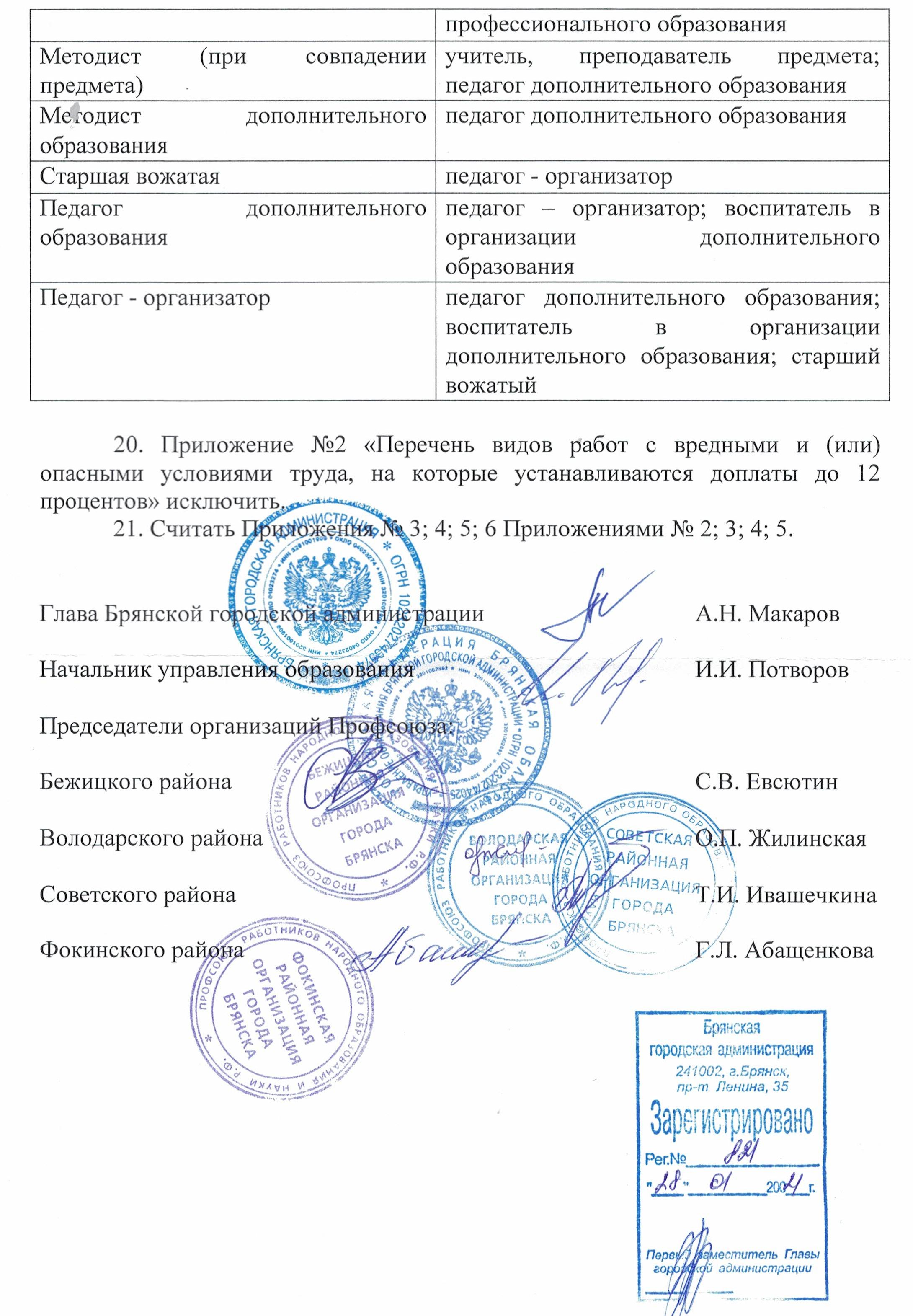 Должность, по которой установлена квалификационная категория  Должность, по которой при оплате труда учитывается квалификационная категория, установленная по должности, указанной в графе 112Учитель; преподавательпреподаватель; учитель; воспитатель (независимо от типа образовательной организации, в котором выполняется работа); тьютор; социальный педагог; педагог-организатор; старший педагог дополнительного образования, педагог дополнительного образования (при совпадении профиля кружка, направления дополнительной работы профилю работы по основной должности); учитель, преподаватель, ведущий занятия по отдельным профильным темам из курса «Основы безопасности жизнедеятельности» (ОБЖ)Старший воспитатель, воспитательсоциальный педагогСтарший воспитательвоспитательВоспитательстарший воспитательПреподаватель-организатор основ безопасности жизнедеятельностиучитель, преподаватель (при выполнении учебной (преподавательской) работы по физической культуре, а также по основам безопасности жизнедеятельности сверх учебной нагрузки, входящей в должностные обязанности преподавателя – организатора основ безопасности жизнедеятельности) Руководитель физического воспитанияучитель, преподаватель (при выполнении учебной (преподавательской) работы по физической культуре сверх учебной нагрузки, входящей в должностные обязанности руководителя физического воспитания); инструктор по физической культуреУчитель, преподаватель (при выполнении учебной (преподавательской) работы, совпадающей с профилем работы мастера производственного обучения); инструктор по труду; старший педагог дополнительного образования, педагог дополнительного образования (при совпадении профиля кружка)инструктор по трудуУчитель-дефектолог, учитель-логопед, логопедучитель-логопед; логопед; учитель-дефектолог; учитель (при выполнении учебной (преподавательской) работы по адаптированным образовательным программам); воспитатель; тьютор; педагог дополнительного образования, старший педагог дополнительного образования (при совпадении профиля кружка, направления дополнительной работы профилю работы по основной должности) Учитель (при выполнении учебной (преподавательской) работы по учебным предметам (образовательным программам) в области искусств) преподаватель образовательных организаций дополнительного образования детей (детских школ искусств по видам искусств); музыкальный руководитель; концертмейстерПреподаватель, концертмейстер детской школы искусств (музыкальной, художественной, хореографической)учитель музыки, рисования и черчения общеобразовательной организации; педагог дополнительного образования; музыкальный руководительСтарший тренер-преподаватель; тренер-преподавательучитель, преподаватель (при выполнении учебной (преподавательской) работы по физической культуре; руководитель физического воспитания; инструктор по физической культуре; инструктор - методистУчитель, преподаватель (при выполнении учебной (преподавательской) работы по  физической культуре; руководитель, преподаватель физического воспитания; инструктор по физической культурестарший тренер-преподаватель; тренер-преподавательУчитель общеобразовательной организациипреподаватель того же предмета (дисциплины) организации  